FORMAT x INCIDENTINota: nel blocco Foto inserire da due a tre Foto ben rappresentative del caso, con o senza etichette e frecce di precisazione; le foto devono essere: a bassa risoluzione per caricarle sul Sito Web Aziendale (circa 300-500 Kb)  e per non appesantire il file, senza volti o altro che identifichi chiaramente persone ed Aziende.(NB: terminata la scheda in lavorazione cancellare tutte le note guida)Nota: nel blocco Tipo di Incidente il testo deve essere scelto, tra le voci codificate, nella voce “tipologia infortunio” vedete le altre schede pubblicate e la prima variabile del motore di ricerca avanzata sul sito, con la possibilità di inserire, dopo la / , una precisazione libera che qualifichi meglio il casoNota: nel blocco Lavorazione riportare prima la definizione generale, tipo Agricola, Edile, Manutenzione, ecc, con la possibilità di inserire dopo la / una precisazione libera che qualifichi meglio il caso; es: Agricola / potatura alberi; Edile / scavo fognatura; Edile / lavoro con macchine movimento terra; ecc.Nota: il testo del blocco Descrizione incidente, deve essere estremamente sintetico e non contenere già gli elementi determinanti che saranno poi indicati nel blocco seguente del Perché è avvenuto l’infortunioNota: nel blocco Come prevenire indicare per punti le misure di prevenzione suggerite e inserire una o più foto esemplificative, sempre a bassa risoluzione per non appesantire la scheda,  o a fianco o sotto del testo, oppure disporre testo e foto come meglio si crede, ad esempio con due foto due affiancate e sotto il testoNota:  per il blocco Per chi vuol approfondire fare una ricerca in Internet sui temi di questa indagine infortuni ed individuare una parola o frase chiave che indirizzi gli utenti ad una ricerca; poi individuare uno o due link specifici di qualità, come Linee Guida, articoli, Norme tecniche e buone prassi , che trattano dell'argomento o anche solo di uno dei fattori di rischio e riportare quelli.Il terzo link sul modello di analisi lasciarlo come è nell’esempio sopra.RAPPRESENTAZIONE GRAFICA DELL'INCIDENTE Poi x la seguente Rappresentazione Grafica dell'Infortunio   utilizzare uno dei due schemi seguenti:la versione a 3 blocchi (nei casi di variazione di energia) per il cambiamento quali-quantitativo: es. trasformazione potenziale-cinetica (caduta dall’alto), aumento di temperatura, ecc.  Oppure per il cambiamento di sede: es. carrello che deraglia dai binari, vapore che fuoriesce da un serbatoio, ecc.la versione a 2 blocchi (nei casi di variazione di interfaccia uomo/ energia) nei casi dove l’energia non cambia sede, né tipo, né intensità, ma vi è inappropriata applicazione all’infortunato di un energia già presente regolarmente nella sua abituale sede (mano falegname su sega a nastro, contatto elettrico diretto, ecc.)  Si veda anche, per aiuto nella scelta, la tabella in coda a questo file con gli elenchi delle di incidente nelle due tipologie.Si vedano ed utilizzino quindi uno dei due modelli riportati qui sotto, con i loro relativi esempi di strumenti di disegno, e cancellare quello che non serve.  (le voci da usare nei riquadri sono quelle dell’allegato agenti materiali delle scheda Nazionale di Infor.Mo. anche semplificando il linguaggio per il lettore.)Per chi è in difficoltà con il grafico compilare solo la legenda dell’ultima pagina, riportando nella tabella gli stessi testi (o meglio una sintesi) scritti nel blocco precedente “Perché è avvenuto l’infortunio?” sarà poi il Gr. di Lav ATS che farà il grafico)Esempio di versione a 3 blocchi (da utilizzare nei casi di variazione di energia)RAPPRESENTAZIONE GRAFICA DELL'INCIDENTE Nota : quello qui sopra è solamente un esempio di grafico, modificarlo secondo il proprio caso trattato, utilizzando gli strumenti di disegno delle pagine seguenti.Ricordarsi che nel modello i “determinanti” vanno rappresentati cosi:i simboli quadrati rappresentano un “stato” di fatto presente prima della dinamica incidentale (es. una macchina senza protezioni)I triangoli rappresentano un “azione” svolta durante l’incidente, in genere dall’infortunato o da terziMentre tutte le “criticità organizzative” si rappresentano con un rombo Esempio di versione 2 blocchi (da utilizzare nei casi di variazione di interfaccia uomo / energia, nota: cosa molto meno probabile negli incidenti(near-miss)RAPPRESENTAZIONE GRAFICA DELL'INCIDENTE Nota : quello qui sopra è solamente un esempio di grafico, modificarlo secondo il proprio caso trattato, utilizzando gli strumenti di disegno delle pagine seguenti.Ricordarsi che nel modello i “determinanti” vanno rappresentati cosi:i simboli quadrati rappresentano un “stato” di fatto presente prima della dinamica incidentale (es. una macchina senza protezioni)I triangoli rappresentano un “azione” svolta durante l’incidente, in genere dall’infortunato o da terziMentre tutte le “criticità organizzative” si rappresentano con un rombo Esempi di strumenti di disegno per realizzare il grafico:Esempi di strumenti di disegno: utilizzare il più adatto all’infortunio in rappresentazione, modificandolo e poi cancellare gli altri esempi.(Nota: gli stati di fatto si rappresentano con un quadrato; le azioni, esempio quelle tipiche delle attività dell’Infortunato e dei Terzi, con un triangolo; per le “criticità organizzative” utilizzare solo il rombo)Nota: per i testi descrittivi nella tabella del blocco Legenda inserire gli stessi testi utilizzati nel del blocco Perché è avvenuto l’incidente?   Magari sintetizzandoli un po’ o lasciando solo le parole chiave e naturalmente, fate le corrette attribuzioni nei 6 assi del fattori nella seconda colonna della legenda (per gli altri Assi vedete l’utility in ultima pagina)Legenda:  Esempio di come si può unire in un'unica cella il soggetto se è lo stesso per più mancanze; Utility per scegliere, tra i 6 Assi dei Fattori di rischio possibili nel metodo, quelli da inserire nella prima parte della Legenda per i “determinanti” ed gli eventuali  “modulatori”Utility per scegliere i soggetti per le criticità organizzative alla base dell’eventoUtility per scegliere i “processi” nei testi descrittivi delle criticità organizzative alla base dell’eventoUtility per la realizzazione di schede di infortunio e di incidente (near-miss)Titolo emozionale                            rif. ATS Db incidente n.° progressivo del DB / ANNO / Rev.n°.. Blocco x le Foto (da una a tre, secondo la necessità di illustrazione del vostro caso)   Tipo di Incidente:         / Lavorazione:       / Descrizione incidente:  Contesto: (ricordarsi di inserire anche qualcosa sulla Qualificazione del lavoratore e su Cosa si stava facendo)Dinamica incidente:Contatto: Nessun contatto con le persone in quanto……………………Esito trauma :   Nessun trauma in quanto trattasi solo di incidente (“near miss”), senza danni alle persone Perché è avvenuto l’incidente ?  Determinanti dell’evento:...……Criticità organizzative alla base dell’evento:……Come prevenire: …………Per chi vuol approfondire: (link utili attivi al 2018) Ricerca generica su un motore di ricerca con queste parole o frase chiave: inserire qui una parola o una frase tipo per la ricerca (chi vuole cimentarsi a fare le ricerche in rete è il benvenuto  )  Ricerca specifica su questo Link: https://www.............Per il modello di analisi adottato dal  Sistema di Sorveglianza nazionale degli infortuni mortali e gravi, al quale contribuiscono le REGIONI e l’INAIL, si veda link:  https://appsricercascientifica.inail.it/getinf/informo/home_informo.aspipotesi diTRAUMA (in caso di Infortunio)ipotesi diCONTATTO (in caso  di Infortunio)INCIDENTEipotesi diTRAUMA (in caso di Infortunio)CONTATTO  e  INCIDENTE (coincidenti)n°Fattori di Rischio: Descrizione:Determinanti dell’evento:Determinanti dell’evento:1A.I. (Attività Infortunato)2A.T. (Attività di Terzi)3U.M.I.  (Utensili, Macchine,                 Impianti)Modulatore del contatto: (se non c’è un modulatore cancellare queste due righe)Modulatore del contatto: (se non c’è un modulatore cancellare queste due righe)4A.I. (Attività Infortunato)Criticità organizzative alla base dell’evento:Criticità organizzative alla base dell’evento:5Datore di LavoroValutazione dei Rischi: …6PrepostoVigilanza: …Criticità organizzative alla base dell’evento:Criticità organizzative alla base dell’evento:5      Datore di Lavoro(qui unito in un'unica cella, perché è lo stesso soggetto)Errata Valutazione dei Rischi6      Datore di Lavoro(qui unito in un'unica cella, perché è lo stesso soggetto)Mancata verifica dell’idoneità tecnico-professionale dell’impresa esecutrice;7      Datore di Lavoro(qui unito in un'unica cella, perché è lo stesso soggetto)Mancata attuazione delle misure di sicurezza      Datore di Lavoro(qui unito in un'unica cella, perché è lo stesso soggetto)Mancata cooperazione e coordinamentoA.I.       (Attività Infortunato)A.T.      (Attività di Terzi)AMB    (Ambiente)U.M.I.   (Utensili, Macchine,                  Impianti)MAT      (Materiali) AMB      (Ambiente)D.P.I.     (Dispositivo di Protezione                    Individuale) Datore di LavoroDirigente TecnicoPrepostoProgettistaCostruttoreIstallatoreCommittenteSomministratore di mano d’opera   eccValutazione del Rischio:Formazione:Procedure:Vigilanza:Progettazione:Costruzione macchine:Gestione Appalti:eccELENCO INCIDENTI VARIAZIONE DI ENERGIAELENCO INCIDENTI VARIAZIONE DI INTERFACCIA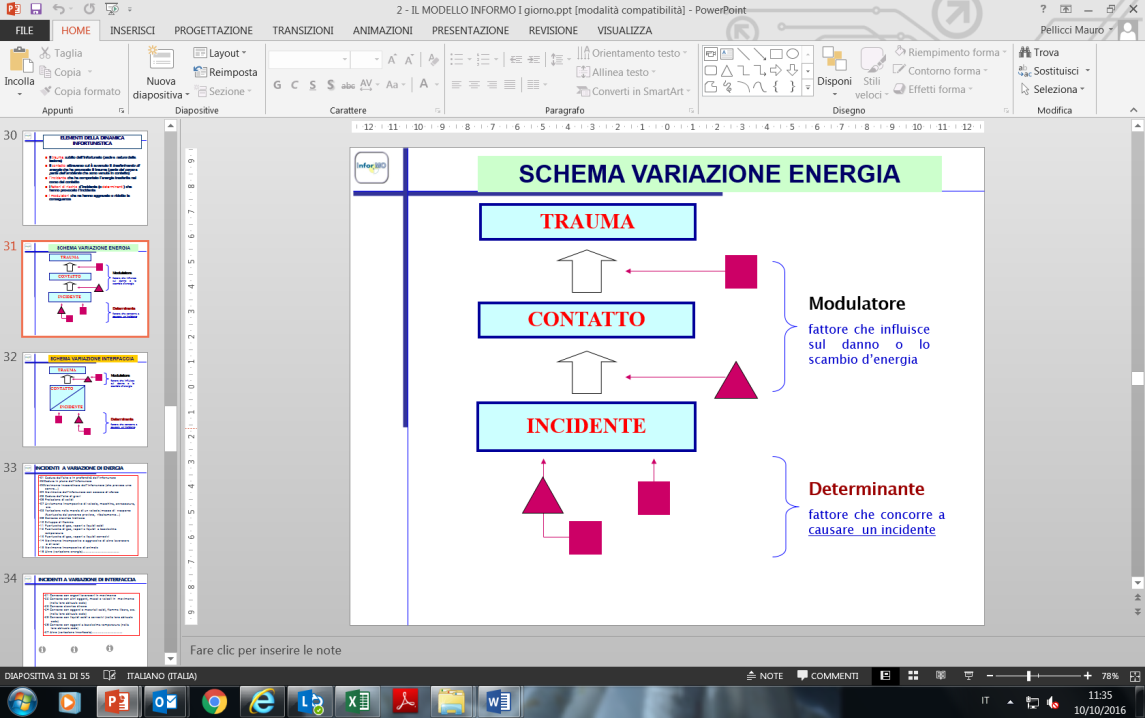 Caduta dall’alto o in profondità dell’infortunato Caduta in piano dell’infortunatoMovimento incoordinato dell’infortunato (che provoca urto contro…)Movimento dell’infortunato con eccesso di sforzoCaduta dall’alto di graviProiezione di solidiAvviamento intempestivo di veicolo, macchina, attrezzatura, etc.Variazione nella marcia di un veicolo/mezzo di  trasporto (fuoriuscita dal percorso previsto,  ribaltamento…)Contatto elettrico indiretto Sviluppo di fiammeFuoriuscita di gas, vapori e liquidi caldi    Fuoriuscita di gas, vapori e liquidi  a bassissima temperaturaFuoriuscita di gas, vapori e liquidi corrosivi Movimento intempestivo o aggressivo di altro lavoratore o di terziMovimento intempestivo di animaleAltro (variazione energia)………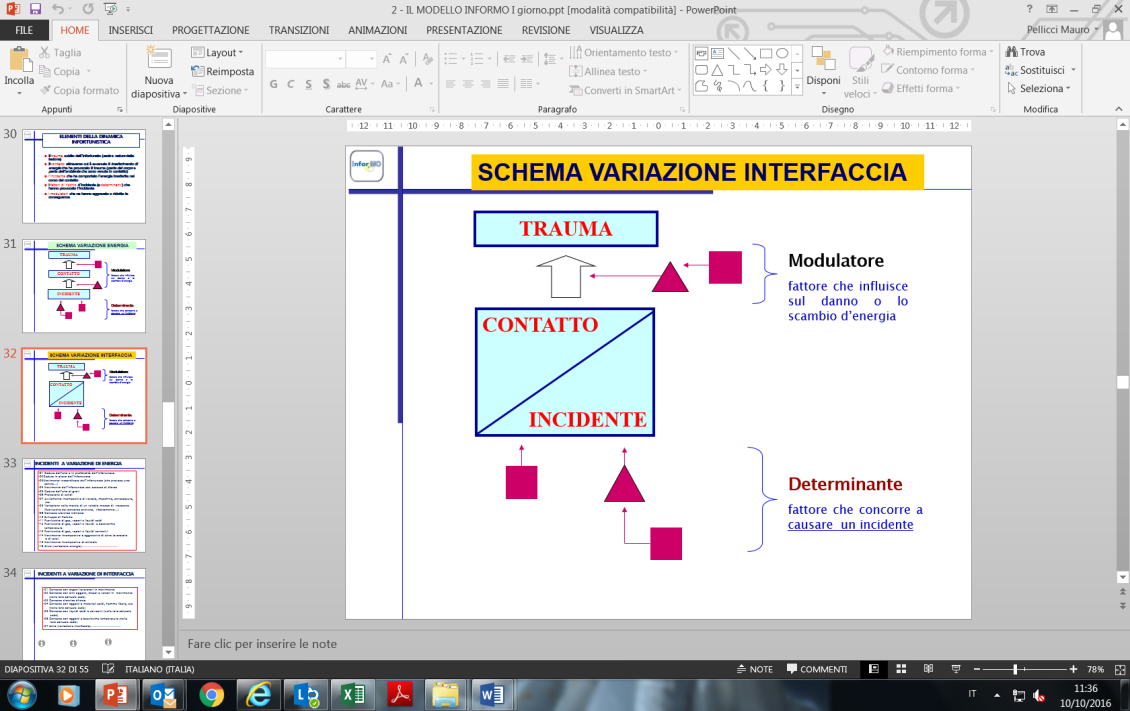 Contatto con organi lavoratori in movimento Contatto con altri oggetti, mezzi o veicoli in 	movimento (nella loro abituale sede)Contatto elettrico direttoContatto con oggetti o materiali caldi, fiamme libere, etc. (nella loro abituale sede)Contatto con liquidi caldi o corrosivi (nella loro abituale sede)Contatto con oggetti a bassissima temperatura (nella loro abituale sede)Altro (variazione interfaccia)…….